MondayTuesdayWednesdayThursdayFriday1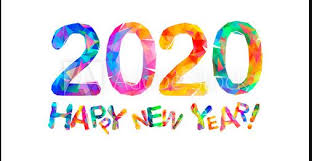 236No School 7No School8Chicken Tenders Mac n Cheese Corn | Celery Fruit9Pepperoni Pizza Broccoli | Carrots  Fruit  10Cheeseburger Green Leaf | Pickles Fruit  13Turkey Corn Dog Pasta Salad Celery | Carrots Fruit 14Bean & Cheese Nachos Salad Mix | Cucumbers Fruit     15Chicken Fried Rice Veggie Roll Broccoli Fruit   16Pepperoni Pizza Broccoli | Carrots  Fruit  17Grilled Cheese,Turkey &  Bacon Sandwich Green Leaf | Cucumbers Fruit 20 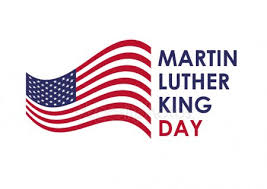 21Bean & Beef Burrito Rice Cucumbers | Salad mix Fruit     22Chicken NuggetsMashed Potato Bowl Corn | Celery Fruit    23Pepperoni Pizza Broccoli | Carrots  Fruit  24Calzone Cucumbers | Salad Mix Fruit 27Hot Dog Pasta Salad Corn | Celery Fruit 28Crispy Chicken Sandwich Corn | Carrots Fruit29Spaghetti W/ Meat SauceSalad Mix | Cucumbers Fruit 30Pepperoni Pizza Broccoli | Carrots  Fruit  31Cold Cut Sandwich Carrots | Celery Fruit